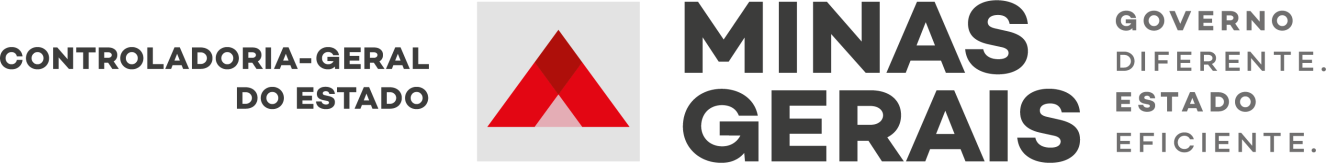 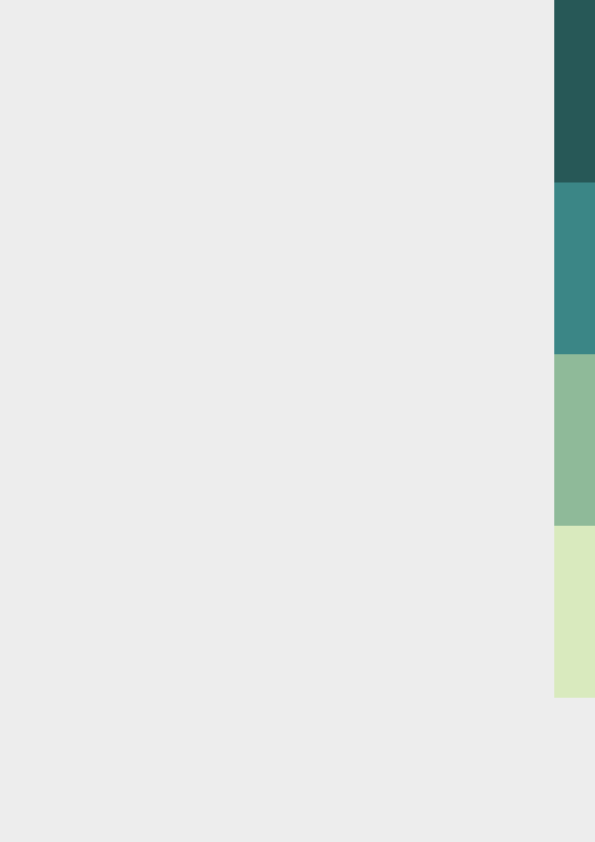 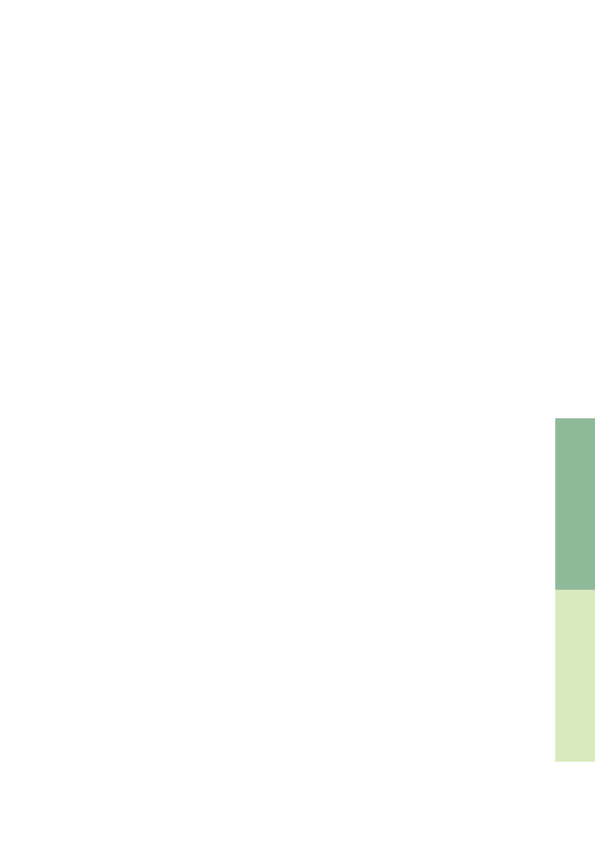 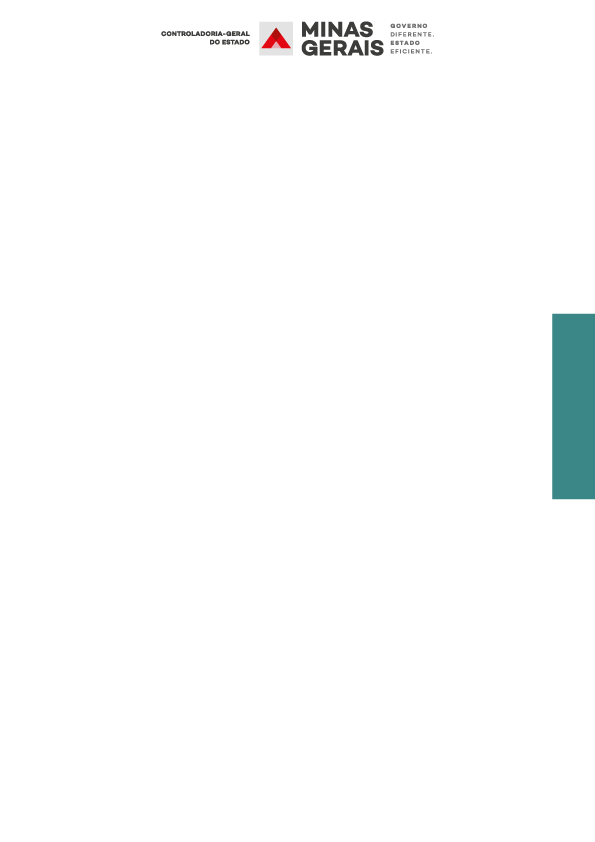 MISSÃO DA CGEPromover a integridade e aperfeiçoar os mecanismos de transparência da gestão pública, com participação social, da prevenção e do combate à corrupção, monitorando a qualidade dos gastos públicos, o equilíbrio fiscal e a efetividade das políticas públicas.Introduçãoa) objeto da consultoria: Processo xxxxxxxxxb) objetivo geral: auxiliar a organização na identificação e avaliação dos riscos existentes no processo xxxxxxxxc) importância da consultoria: serão identificadas as atividades do processo de xxxxxxxxxxx que necessitam aprimorar seus controles dado os riscos existentes, garantindo uma melhor eficiência deste processoNatureza dos serviços de consultoriaFacilitaçãoFacilitar o processo de identificação e avaliação de riscos da organização, utilizando uma metodologia de gerenciamento de riscos desenvolvida pela CGEObjetivos específicosIdentificar os riscos classificados como extremos e altos, que precisarão ser tratados;Identificar os controles do processo xxxxxxxx, que precisam ser criados ou aprimorados;A partir do mapeamento do processo realizado, conhecer melhor o fluxo do processo, e as interações existentes entre os setoresEscopo e MetodologiaA metodologia aplicada para o gerenciamento de riscos prevê a execução das seguintes etapas:1 – conhecer o ambiente do processo (aplicação da SWOT)2 – identificar os riscos (técnicas de identificação, tais como benchmarking, bow tie)3 – avaliar os riscos5 – avaliar a existência, o desenho e a adequação dos controles para os riscos extremos e altos identificados6 – entregar o relatório de auditoria, que subsidiará a elaboração do plano de ação pela organizaçãoEscopo: serão analisadas somente as etapas de xxxx do processo Ex: em um processo de convênios, poderá somente ser analisado a etapa de prestação de contas. Nesse ponto, vc deixará claro qual a abrangência da sua análise quanto ao processo escolhidoPrazos/cronogramaInformar o período em que se pretende desenvolver as atividades relativas ao trabalho consultivo. Pode ser detalhado em etapas ou apenas definir um prazo para a entrega da “comunicação final de resultados”.Expectativas das partesA unidade de auditoria espera contribuir na otimização do processo de xxxxxxxxx, a partir do aperfeiçoamento dos controles existentes no processo, A organização espera ter um processo mais eficiente e adequado para suportar os riscos existentes, assim como um processo de tomada de decisão mais robusto, a partir das informações geradas pelo trabalho de consultoriaResponsabilidades das partesRegistrar os papéis da equipe de consultoria e os da organização (cliente) para a qual o serviço está sendo prestado, as obrigações das partes e os limites de atuação. Devem ser estabelecidos compromissos que possam garantir o atingimento dos objetivos do trabalho. XXXXXXX (Informar o nome da UAIG responsável por executar o trabalho de Consultoria)A XXXXXXX (Informar o nome da UAIG responsável por executar o trabalho de Consultoria) se responsabiliza por:executar os serviços consultivos de acordo com os entendimentos estabelecidos neste Termo, em cooperação com a Unidade e com a devida proficiência e zelo profissional;entregar os resultados na forma e no prazo estipulado neste Termo, mantendo a Unidade informada sobre a ocorrência de qualquer situação que possa impactar o planejamento estabelecido; ...A XXXXXXX (Informar o nome da UAIG responsável por executar o trabalho de Consultoria) se reserva ao direito de:estabelecer as técnicas de auditoria que entender necessárias à adequada realização dos serviços de consultoria;comunicar à alta administração da xxxxxxx(nome da organização) quando a natureza e a materialidade ou os resultados dos trabalhos representem riscos significativos à organização; interrupção ou suspensão do trabalho no caso de identificação de atos ou fatos inquinados de ilegais ou irregulares que impactem a execução dos serviços de consultoria, bem como sua eventual apuração; ...Xxxxx(nome da organização)A xxxxxxx(organização se responsabiliza por:disponibilização tempestiva de acesso às informações, aos ativos e ao pessoal necessários à execução dos trabalhos;decisões e/ou ações tomadas como resultado das recomendações decorrentes dos serviços de consultoria;indicar um servidor para atuar como facilitador da interlocução no âmbito do serviço de consultoria, visando a colaborar com o andamento e com o atingimento dos resultados esperados;mapear o fluxo do processo xxxxx, sendo pré-requisito para o início dos trabalhos da consultoriaA xxxxxxx(nome da organização) guarda o direito a:Identificar os riscos existentes no processo, assim como identificar os pesos de probabilidade e impacto que permitirão classificar os riscos;Cobrar sigilo, caso julgue pertinente, do resultado da consultoriaPlano de Comunicação Registrar “o quê”, “quando”, “para quem” e “como” os resultados parciais e finais do trabalho serão comunicados. O plano pode ser atualizado sempre que as circunstâncias exigirem uma alteração.Registrar também o entendimento firmado entre as partes acerca da forma, responsabilidades e época da publicação dos resultados da consultoria. Monitoramento das recomendaçõesA recomendação desta consultoria será demandar a organização a elaboração de um plano de ação visando o tratamento dos riscos identificados. A unidade de auditoria acompanhará a execução do plano de ação elaborado.Posteriormente, poderão ser executados trabalhos de auditoria visando avaliar o funcionamento dos controles implementados,Observações finaisInformar quaisquer outros pontos específicos que sejam relevantes para a execução dos trabalhos.De acordo,Belo Horizonte, XX de xxxxxxx de 20XX.Nome do Representante da UAIGCargo do Representante da UAIGMasp do Representante da UAIG Nome do Representante da UnidadeCargo do Representante da UnidadeMasp do Representante da Unidade